<Commission>{AGRI}Výbor pro zemědělství a rozvoj venkova</Commission>AGRI_PV(2020)0507_1ZÁPISze schůze konané dne 7. května 2020 od 9:00 do 11:00BRUSEL (účast na dálku)Schůze byla zahájena ve čtvrtek 7. května 2020 v 9:05 a předsedal jí Norbert Lins (předseda).Přijetí pořadu jednání	AGRI_OJ(2020)0507_1Pořad jednání byl přijat.2.	Sdělení předsedyDoporučení ze schůze koordinátorů výboru AGRI konané dne 4. května byla schválena.1.		ZPRÁVY1.1.		Rovnocennost inspekcí v terénu prováděných na Ukrajině u množitelského porostu pro produkci osiva obilovin a o rovnocennost osiva obilovin vyprodukovaného na Ukrajině (COM (2020) 0137)Rozhodnutí:	Koordinátoři vzali tento legislativní návrh na vědomí.Pan David požádal o to, aby byla uplatněna námitka v souladu s čl. 52 odst. 1, jménem skupiny ID, k níž se připojili poslanci zastupující střední prahovou hodnotu podle čl. 179 odst. 1 písm. b) jednacího řádu. V důsledku toho bude Komise pozvána na příští schůzi výboru AGRI, aby tento návrh vysvětlila, a v případě potřeby bude po vystoupení následovat hlasování ve výboru.2.	STANOVISKA2.1.	Stanovisko AGRI k evropskému právnímu rámci pro klimaRozhodnutí:	Koordinátoři rozhodli, že předseda výboru AGRI zašle dopis předsedovi výboru ENVI požadující odložení hlasování ve výboru  ENVI, pokud se jeho harmonogram nezmění.3.	ŽÁDOSTI O ZAŘAZENÍ BODŮ NA POŘAD JEDNÁNÍ NADCHÁZEJÍCÍ SCHŮZE VÝBORU3.1.	Pozvánka pro komisaře Kyriakidese a komisaře Hahna na příští schůzi výboru AGRIRozhodnutí:	Koordinátoři schválili, že komisař Kyriakides bude pozván na schůzi AGRI dne 11.května a komisař Hahn na schůzi výboru AGRI dne 20. května.4.		PETICE 4.1.	Petice č. 0767/2019, kterou předložila A.-S. A., státní příslušnost: Německo, ve věci zalesňování a podpory zalesňování na evropské a mezinárodní úrovni4.2.	Petice č. 0883/2019, kterou předložil Thomas Huber, státní příslušnost: Německo, ve věci zrušení dotací na pěstování kukuřice pro výrobu bioplynu4.3.	Petice č. 1039/2019, kterou předložil(a) P.  W.  ; státní příslušnost: Polsko, ve věci údajně nespravedlivých přímých plateb za plochu zemědělcům4.4.	Petice č. 1046/2019, kterou předložil José Ramón Carrillo Rodríguez (státní příslušnost: Španělsko) ve věci zabíjení divokých koz na Tenerife4.5.	Petice č. 1055/2019, kterou předložil Johannes Schmukenschläger, státní příslušnost: Rakousko, za zemskou zemědělskou komoru spolkové země Dolní Rakousy a kterou podepsalo 58 473 občanů, ve věci revize článku 16 směrnice 92/43, pokud jde o populaci vlkůRozhodnutí:	Výbor AGRI vezme výše uvedené petice na vědomí a předseda výboru o tom bude informovat předsedkyni výboru PETI.5.	DALŠÍ DOKUMENTY PRO INFORMACIRozhodnutí: 	v souvislosti s dokumenty v příloze II nebudou přijata žádná opatření.6.		RŮZNÉ6.1.		Stanovisko výborů BUDG a ECON k „Financování Zelené dohody“ Rozhodnutí: 	Přiděleno skupině PPE za 1 bod. 6.2.		Soubor 12 prováděcích aktů a aktů v přenesené pravomoci  oficiálně schválený Komisí minulý čtvrtekRozhodnutí: 	Koordinátoři se dohodli, že předloží dopis vyjadřující nespokojenost výboru AGRI s balíčkem, zejména s návrhem o víně.6.3.		Návrh nařízení Evropského parlamentu a Rady, kterým se mění nařízení (EU) č. 1305/2013, pokud jde o zvláštní opatření na poskytnutí mimořádné dočasné podpory v rámci EZFRV v reakci na šíření nákazy COVID-19 COM(2020) 186Výsledek hlasování:	koordinátoři schválili, že pro další zdokonalení návrhu je třeba příspěvku EP. 		O zprávě se bude dále jednat na příští schůzi výboru AGRI.7.	JEDNÁNÍ S EU – VÝMENA NÁZORŮ S VYJADNAVAČI EUVýsledky:	Vyjednavači EU  plně informovali o bodech týkajících se výboru AGRI, jež se projednávají se Spojeným královstvím.		Koordinátoři mimo jiné zdůraznili následující témata:		– zajištění toho, že se nezmění dohoda o vystoupení;		– obavy ohledně  ochrany zeměpisných označení;		– plné zapojení EP do jednání, zejména účast na konferenci na vysoké úrovni konané v červnu;		– nerealistický časový rámec.		Vyjednavači EU potvrdili, že stanovisko výboru AGRI je v souladu s probíhajícími diskusemi. *** PŘÍLOHA II5.1.	Sdělení Komise Evropskému parlamentu a Radě o provádění směrnice o totožnosti správce aktiv pro společný rezervní fond v souladu s článkem 212 finančního nařízení 2018/10465.2.	Předání přijatého rozhodnutí Rady o postoji, který má být zaujat jménem Evropské unie v Mezinárodní radě pro obiloviny k prodloužení platnosti Úmluvy o obchodu s obilovinami z roku 1995, v souladu s čl. 218 odst. 10 SFEU. 5.3.	Rozhodnutí investičního výboru Evropského fondu pro strategické investice – březen 20205.4.	Rozhodnutí Výboru regionů nevydávat stanovisko k návrhu usnesení EP a Rady, kterým se stanoví přechodná ustanovení o podpoře z Evropského zemědělského fondu pro rozvoj venkova (EZFRV) a z Evropského zemědělského záručního fondu (EZZF) v roce 2021 a kterým se mění nařízení (EU) č. 228/2013, (EU) č. 229/2013 a (EU) č. 1308/2013, pokud jde o zdroje a jejich rozdělení v roce 2021, a kterým se mění nařízení (EU) č. 1305/2013, (EU) č. 1306/2013 a (EU) č. 1307/2013, pokud jde o jejich zdroje a použití v roce 2021  (COM(2019)0581 final - 2019/0254 (COD))5.5.	Výroční zprávu o činnosti EÚD za rok 2019,5.6.	Výroční zprávu o činnosti  EÚD za rok 2019,5.7.	Údaje v hrubé podobě používané pro zprávu EFSI za rok 20195.8.	Rozhodnutí investičního výboru EFSI –  01/10/2020 až 30/03/20205.9.	Návrh nařízení Rady, kterým se mění nařízení (EU, Euratom) č. 1311/2013, kterým se stanoví víceletý finanční rámec na období 2014–2020 COM(2020)01745.10.	Sdělení Komise Evropskému parlamentu, Evropské radě, Radě, Evropskému hospodářskému a sociálnímu výboru a Výboru regionů „Reakce na koronavirus – Využít každé dostupné euro všemi možnými způsoby k ochraně lidských životů a zdrojů obživy“, COM(2020)01435.11.	Návrh Komise rozhodnutí Rady o postoji, který má být zaujat jménem Evropské unie ve shromáždění Lisabonské unie – COM(2020)01365.12.	Návrh Komise rozhodnutí Evropského parlamentu a Rady, kterým se mění rozhodnutí Rady 2003/17/ES, pokud jde o rovnocennost inspekcí v terénu prováděných na Ukrajině u množitelského porostu pro produkci osiva obilovin a o rovnocennost osiva obilovin vyprodukovaného na Ukrajině COM(2020)01375.13.	Zpráva Komise Evropskému parlamentu a Radě o výdajích EZZF – systém včasného varování – č. 1-3/2020 – COM(2020) 01475.14.	Návrh usnesení Evropského parlamentu o zákazu prodeje ekologických produktů pěstovaných ve vytápěných sklenících mimo období sklizně - B9 0141/20205.15.	Společné sdělení Evropskému parlamentu, Radě, Evropskému hospodářskému a sociálnímu výboru a Výboru regionů – Sdělení o globální reakci EU na COVID-19 JOIN(2020)115.16.	Mezinárodní vzájemný přezkum pro posouzení provádění strategie Evropského účetního dvora na období 2018–20205.17.	 Stanovisko EÚD č. 1/2020 k návrhu nařízení o přechodných ustanoveních týkajících se společné zemědělské politiky v roce 2021 předloženému Komisí  - COM(2019)5815.18.	Návrh nařízení Rady, kterým se mění nařízení (EU) č. 1387/	2013 o pozastavení všeobecných cel společného celního sazebníku pro určité zemědělské produkty a průmyslové výrobky – COM(2020)1565.19.	Návrh nařízení Rady, kterým se mění nařízení (EU) č. 1388	/2013 o otevření a způsobu správy autonomních celních kvót Unie pro některé zemědělské produkty a průmyslové výrobky – COM(2020)1575.20.	Rozhodnutí investičního výboru EFSI – duben 20120 a podávání zpráv o změně dohody o EFSI3.	Výměna názorů s výkonným místopředsedou Komise Fransem Timmermansem, odpovědným za Zelenou dohodu pro Evropu, o odvětví zemědělství po pandemii COVID-19Vystoupili: Norbert Lins, Frans Timmermans, Herbert Dorfmann, Paolo De Castro, Ulrike Müller, Ivan David, Martin Häusling, Zbigniew Kuźmiuk, Luke Ming Flanagan, Christine Schneider, Isabel Carvalhais, Riho Terras, Eric Andrieu, Martin Hlaváček, Elena Lizzi, Thomas Waitz, Simone Schmiedtbauer, Bert-Jan Ruissen, Carmen Avram, Juan Ignacio Zoido Álvarez, Petros Kokkalis, Michaela Šojdrová, Maria Noichl, Francesca Donato, Atidzhe Alieva-Veli, Anna Deparnay-Grunenberg, Irène Tolleret, Balázs Hidvéghi, Juozas Olekas, Ruža Tomašić, Álvaro Amaro, Hilde Vautmans, Clara Aguilera, Sylvia Limmer, Sarah Wiener, Dino Giarrusso 4.	RůznéVystoupili: Mairead McGuinness, Krzysztof Jurgiel, Daniel Buda5.	Příští schůze•	11. května 2020, 17:00–19:00 (Brusel)•	20. května 2020 (bude potvrzeno) (Brusel)Schůze skončila v 10:56.ПРИСЪСТВЕН ЛИСТ/LISTA DE ASISTENCIA/PREZENČNÍ LISTINA/DELTAGERLISTE/ ANWESENHEITSLISTE/KOHALOLIJATE NIMEKIRI/ΚΑΤΑΣΤΑΣΗ ΠΑΡΟΝΤΩΝ/RECORD OF ATTENDANCE/ LISTE DE PRÉSENCE/POPIS NAZOČNIH/ELENCO DI PRESENZA/APMEKLĒJUMU REĢISTRS/DALYVIŲ SĄRAŠAS/ JELENLÉTI ÍV/REĠISTRU TA' ATTENDENZA/PRESENTIELIJST/LISTA OBECNOŚCI/LISTA DE PRESENÇAS/ LISTĂ DE PREZENŢĂ/PREZENČNÁ LISTINA/SEZNAM NAVZOČIH/LÄSNÄOLOLISTA/NÄRVAROLISTA* 	(P)	=	Председател/Presidente/Předseda/Formand/Vorsitzender/Esimees/Πρόεδρος/Chair/Président/Predsjednik/Priekšsēdētājs/ Pirmininkas/Elnök/'Chairman'/Voorzitter/Przewodniczący/Preşedinte/Predseda/Predsednik/Puheenjohtaja/Ordförande	(VP) =	Заместник-председател/Vicepresidente/Místopředseda/Næstformand/Stellvertretender Vorsitzender/Aseesimees/Αντιπρόεδρος/ Vice-Chair/Potpredsjednik/Vice-Président/Potpredsjednik/Priekšsēdētāja vietnieks/Pirmininko pavaduotojas/Alelnök/ Viċi 'Chairman'/Ondervoorzitter/Wiceprzewodniczący/Vice-Presidente/Vicepreşedinte/Podpredseda/Podpredsednik/ Varapuheenjohtaja/Vice ordförande	(M)	=	Член/Miembro/Člen/Medlem./Mitglied/Parlamendiliige/Βουλευτής/Member/Membre/Član/Membro/Deputāts/Narys/Képviselő/ Membru/Lid/Członek/Membro/Membru/Člen/Poslanec/Jäsen/Ledamot	(F)	=	Длъжностно лице/Funcionario/Úředník/Tjenestemand/Beamter/Ametnik/Υπάλληλος/Official/Fonctionnaire/Dužnosnik/ Funzionario/Ierēdnis/Pareigūnas/Tisztviselő/Uffiċjal/Ambtenaar/Urzędnik/Funcionário/Funcţionar/Úradník/Uradnik/Virkamies/ TjänstemanEvropský parlament2019-2024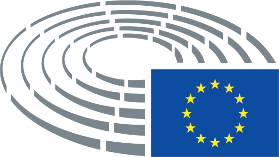 Бюро/Mesa/Předsednictvo/Formandskabet/Vorstand/Juhatus/Προεδρείο/Bureau/Predsjedništvo/Ufficio di presidenza/Prezidijs/ Biuras/Elnökség/Prezydium/Birou/Predsedníctvo/Predsedstvo/Puheenjohtajisto/Presidiet (*)Norbert Lins, Daniel Buda, Mazaly Aguilar, Elsi KatainenЧленове/Diputados/Poslanci/Medlemmer/Mitglieder/Parlamendiliikmed/Βουλευτές/Members/Députés/Zastupnici/Deputati/Deputāti/ Nariai/Képviselõk/Membri/Leden/Posłowie/Deputados/Deputaţi/Jäsenet/LedamöterÁlvaro Amaro, Clara Aguilera, Atidzhe Alieva-Veli, Eric Andrieu, Carmen Avram, Benoit Biteau, Isabel Carvalhais, Asger Christensen, Ivan David, Paolo De Castro, Salvatore De Meo, Jérémy Decerle, Herbert Dorfmann, Luke Ming Flanagan, Dino Giarrusso, Martin Hlaváček, Martin Häusling, Krzysztof Jurgiel, Jarosław Kalinowski, Gilles Lebreton, Mairead McGuinness, Marlene Mortler, Ulrike Müller, Maria Noichl, Juozas Olekas, Eugenia Rodríguez Palop, Bronis Ropė, Bert-Jan Ruissen, Petri Sarvamaa, Simone Schmiedtbauer, Veronika Vrecionová, Sarah Wiener, Juan Ignacio Zoido ÁlvarezЗаместници/Suplentes/Náhradníci/Stedfortrædere/Stellvertreter/Asendusliikmed/Αναπληρωτές/Substitutes/Suppléants/Zamjenici/ Supplenti/Aizstājēji/Pavaduojantysnariai/Póttagok/Sostituti/Plaatsvervangers/Zastępcy/Membros suplentes/Supleanţi/Náhradníci/ Namestniki/Varajäsenet/SuppleanterAsim Ademov, Franc Bogovič, Miroslav Čiž, Anna Deparnay-Grunenberg, Francesca Donato, Lena Düpont, Claude Gruffat, Anja Hazekamp, Balázs Hidvéghi, Pär Holmgren, Jan Huitema, Peter Jahr, Petros Kokkalis, Zbigniew Kuźmiuk, Sylvia Limmer, Elena Lizzi, Tilly Metz, Dan-Stefan Motreanu, Daniela Rondinelli, Christine Schneider, Riho Terras, Irène Tolleret, Ruža Tomašić, Hilde Vautmans, Thomas Waitz, Michal Wiezik, Michaela Šojdrová209 (7)209 (7)216 (3)216 (3)56 (8) (Точка от дневния ред/Punto del orden del día/Bod pořadu jednání (OJ)/Punkt på dagsordenen/Tagesordnungspunkt/ Päevakorra punkt/Σημείο της ημερήσιας διάταξης/Agenda item/Point OJ/Točka dnevnog reda/Punto all'ordine del giorno/Darba kārtības punkts/Darbotvarkės punktas/Napirendi pont/Punt Aġenda/Agendapunt/Punkt porządku dziennego/Ponto OD/Punct de pe ordinea de zi/Bod programu schôdze/Točka UL/Esityslistan kohta/Punkt på föredragningslistan)56 (8) (Точка от дневния ред/Punto del orden del día/Bod pořadu jednání (OJ)/Punkt på dagsordenen/Tagesordnungspunkt/ Päevakorra punkt/Σημείο της ημερήσιας διάταξης/Agenda item/Point OJ/Točka dnevnog reda/Punto all'ordine del giorno/Darba kārtības punkts/Darbotvarkės punktas/Napirendi pont/Punt Aġenda/Agendapunt/Punkt porządku dziennego/Ponto OD/Punct de pe ordinea de zi/Bod programu schôdze/Točka UL/Esityslistan kohta/Punkt på föredragningslistan)Наблюдатели/Observadores/Pozorovatelé/Observatører/Beobachter/Vaatlejad/Παρατηρητές/Observers/Observateurs/Promatrači/ Osservatori/Novērotāji/Stebėtojai/Megfigyelők/Osservaturi/Waarnemers/Obserwatorzy/Observadores/Observatori/Pozorovatelia/ Opazovalci/Tarkkailijat/ObservatörerПо покана на председателя/Por invitación del presidente/Na pozvání předsedy/Efter indbydelse fra formanden/Auf Einladung des Vorsitzenden/Esimehe kutsel/Με πρόσκληση του Προέδρου/At the invitation of the Chair/Sur l’invitation du président/ Na poziv predsjednika/Su invito del presidente/Pēc priekšsēdētāja uzaicinājuma/Pirmininkui pakvietus/Az elnök meghívására/ Fuq stedina taċ-'Chairman'/Op uitnodiging van de voorzitter/Na zaproszenie Przewodniczącego/A convite do Presidente/La invitaţia preşedintelui/ Na pozvanie predsedu/Na povabilo predsednika/Puheenjohtajan kutsusta/På ordförandens inbjudanEVP Frans TimmermansСъвет/Consejo/Rada/Rådet/Rat/Nõukogu/Συμβούλιο/Council/Conseil/Vijeće/Consiglio/Padome/Taryba/Tanács/Kunsill/Raad/ Conselho/Consiliu/Svet/Neuvosto/Rådet (*)Съвет/Consejo/Rada/Rådet/Rat/Nõukogu/Συμβούλιο/Council/Conseil/Vijeće/Consiglio/Padome/Taryba/Tanács/Kunsill/Raad/ Conselho/Consiliu/Svet/Neuvosto/Rådet (*)Комисия/Comisión/Komise/Kommissionen/Kommission/Komisjon/Επιτροπή/Commission/Komisija/Commissione/Bizottság/ Kummissjoni/Commissie/Komisja/Comissão/Comisie/Komisia/Komissio/Kommissionen (*)Комисия/Comisión/Komise/Kommissionen/Kommission/Komisjon/Επιτροπή/Commission/Komisija/Commissione/Bizottság/ Kummissjoni/Commissie/Komisja/Comissão/Comisie/Komisia/Komissio/Kommissionen (*)Други институции и органи/Otras instituciones y organismos/Ostatní orgány a instituce/Andre institutioner og organer/Andere Organe und Einrichtungen/Muud institutsioonid ja organid/Λοιπά θεσμικά όργανα και οργανισμοί/Other institutions and bodies/Autres institutions et organes/Druge institucije i tijela/Altre istituzioni e altri organi/Citas iestādes un struktūras/Kitos institucijos ir įstaigos/ Más intézmények és szervek/Istituzzjonijiet u korpi oħra/Andere instellingen en organen/Inne instytucje i organy/Outras instituições e outros órgãos/Alte instituții și organe/Iné inštitúcie a orgány/Muut toimielimet ja elimet/Andra institutioner och organДруги институции и органи/Otras instituciones y organismos/Ostatní orgány a instituce/Andre institutioner og organer/Andere Organe und Einrichtungen/Muud institutsioonid ja organid/Λοιπά θεσμικά όργανα και οργανισμοί/Other institutions and bodies/Autres institutions et organes/Druge institucije i tijela/Altre istituzioni e altri organi/Citas iestādes un struktūras/Kitos institucijos ir įstaigos/ Más intézmények és szervek/Istituzzjonijiet u korpi oħra/Andere instellingen en organen/Inne instytucje i organy/Outras instituições e outros órgãos/Alte instituții și organe/Iné inštitúcie a orgány/Muut toimielimet ja elimet/Andra institutioner och organДруги участници/Otros participantes/Ostatní účastníci/Endvidere deltog/Andere Teilnehmer/Muud osalejad/Επίσης παρόντες/Other participants/Autres participants/Drugi sudionici/Altri partecipanti/Citi klātesošie/Kiti dalyviai/Más résztvevők/Parteċipanti ohra/Andere aanwezigen/Inni uczestnicy/Outros participantes/Alţi participanţi/Iní účastníci/Drugi udeleženci/Muut osallistujat/Övriga deltagareСекретариат на политическите групи/Secretaría de los Grupos políticos/Sekretariát politických skupin/Gruppernes sekretariat/ Sekretariat der Fraktionen/Fraktsioonide sekretariaat/Γραμματεία των Πολιτικών Ομάδων/Secretariats of political groups/Secrétariat des groupes politiques/Tajništva klubova zastupnika/Segreteria gruppi politici/Politisko grupu sekretariāts/Frakcijų sekretoriai/ Képviselőcsoportok titkársága/Segretarjat gruppi politiċi/Fractiesecretariaten/Sekretariat Grup Politycznych/Secretariado dos grupos políticos/Secretariate grupuri politice/Sekretariát politických skupín/Sekretariat političnih skupin/Poliittisten ryhmien sihteeristöt/ De politiska gruppernas sekretariatСекретариат на политическите групи/Secretaría de los Grupos políticos/Sekretariát politických skupin/Gruppernes sekretariat/ Sekretariat der Fraktionen/Fraktsioonide sekretariaat/Γραμματεία των Πολιτικών Ομάδων/Secretariats of political groups/Secrétariat des groupes politiques/Tajništva klubova zastupnika/Segreteria gruppi politici/Politisko grupu sekretariāts/Frakcijų sekretoriai/ Képviselőcsoportok titkársága/Segretarjat gruppi politiċi/Fractiesecretariaten/Sekretariat Grup Politycznych/Secretariado dos grupos políticos/Secretariate grupuri politice/Sekretariát politických skupín/Sekretariat političnih skupin/Poliittisten ryhmien sihteeristöt/ De politiska gruppernas sekretariatPPES&DRenewIDVerts/ALEECRGUE/NGLNIMarcin Trojanowski, Dimo IvanovMaggie Coulthard Laura Real, Guna Rudzite Philippe Chevalier-Chantepie, Filippo PozziHarriet Clayton, Juliette LerouxChristine Van Dijk, Massimiliano Rizzo, Anita Gulam Lalic, Jarka Chloupkova, Lukas KopinskiGeorgios Karatsioubanis, John McGillowayAntonio AnselmiКабинет на председателя/Gabinete del Presidente/Kancelář předsedy/Formandens Kabinet/Kabinett des Präsidenten/Presidendi kantselei/Γραφείο του Προέδρου/President's Office/Cabinet du Président/Ured predsjednika/Gabinetto del Presidente/Priekšsēdētāja kabinets/Pirmininko kabinetas/Elnöki hivatal/Kabinett tal-President/Kabinet van de Voorzitter/Gabinet Przewodniczącego/Gabinete do Presidente/Cabinet Preşedinte/Kancelária predsedu/Urad predsednika/Puhemiehen kabinetti/Talmannens kansliКабинет на председателя/Gabinete del Presidente/Kancelář předsedy/Formandens Kabinet/Kabinett des Präsidenten/Presidendi kantselei/Γραφείο του Προέδρου/President's Office/Cabinet du Président/Ured predsjednika/Gabinetto del Presidente/Priekšsēdētāja kabinets/Pirmininko kabinetas/Elnöki hivatal/Kabinett tal-President/Kabinet van de Voorzitter/Gabinet Przewodniczącego/Gabinete do Presidente/Cabinet Preşedinte/Kancelária predsedu/Urad predsednika/Puhemiehen kabinetti/Talmannens kansliКабинет на генералния секретар/Gabinete del Secretario General/Kancelář generálního tajemníka/Generalsekretærens Kabinet/ Kabinett des Generalsekretärs/Peasekretäri büroo/Γραφείο του Γενικού Γραμματέα/Secretary-General's Office/Cabinet du Secrétaire général/Ured glavnog tajnika/Gabinetto del Segretario generale/Ģenerālsekretāra kabinets/Generalinio sekretoriaus kabinetas/ Főtitkári hivatal/Kabinett tas-Segretarju Ġenerali/Kabinet van de secretaris-generaal/Gabinet Sekretarza Generalnego/Gabinete do Secretário-Geral/Cabinet Secretar General/Kancelária generálneho tajomníka/Urad generalnega sekretarja/Pääsihteerin kabinetti/ Generalsekreterarens kansliКабинет на генералния секретар/Gabinete del Secretario General/Kancelář generálního tajemníka/Generalsekretærens Kabinet/ Kabinett des Generalsekretärs/Peasekretäri büroo/Γραφείο του Γενικού Γραμματέα/Secretary-General's Office/Cabinet du Secrétaire général/Ured glavnog tajnika/Gabinetto del Segretario generale/Ģenerālsekretāra kabinets/Generalinio sekretoriaus kabinetas/ Főtitkári hivatal/Kabinett tas-Segretarju Ġenerali/Kabinet van de secretaris-generaal/Gabinet Sekretarza Generalnego/Gabinete do Secretário-Geral/Cabinet Secretar General/Kancelária generálneho tajomníka/Urad generalnega sekretarja/Pääsihteerin kabinetti/ Generalsekreterarens kansliГенерална дирекция/Dirección General/Generální ředitelství/Generaldirektorat/Generaldirektion/Peadirektoraat/Γενική Διεύθυνση/ Directorate-General/Direction générale/Glavna uprava/Direzione generale/Ģenerāldirektorāts/Generalinis direktoratas/Főigazgatóság/ Direttorat Ġenerali/Directoraten-generaal/Dyrekcja Generalna/Direcção-Geral/Direcţii Generale/Generálne riaditeľstvo/Generalni direktorat/Pääosasto/GeneraldirektoratГенерална дирекция/Dirección General/Generální ředitelství/Generaldirektorat/Generaldirektion/Peadirektoraat/Γενική Διεύθυνση/ Directorate-General/Direction générale/Glavna uprava/Direzione generale/Ģenerāldirektorāts/Generalinis direktoratas/Főigazgatóság/ Direttorat Ġenerali/Directoraten-generaal/Dyrekcja Generalna/Direcção-Geral/Direcţii Generale/Generálne riaditeľstvo/Generalni direktorat/Pääosasto/GeneraldirektoratDG PRESDG IPOLDG EXPODG EPRSDG COMMDG PERSDG INLODG TRADDG LINCDG FINSDG ITECDG SAFESabina Magnano, François Negre, Albert MassotПравна служба/Servicio Jurídico/Právní služba/Juridisk Tjeneste/Juristischer Dienst/Õigusteenistus/Νομική Υπηρεσία/Legal Service/ Service juridique/Pravna služba/Servizio giuridico/Juridiskais dienests/Teisės tarnyba/Jogi szolgálat/Servizz legali/Juridische Dienst/ Wydział prawny/Serviço Jurídico/Serviciu Juridic/Právny servis/Oikeudellinen yksikkö/RättstjänstenСекретариат на комисията/Secretaría de la comisión/Sekretariát výboru/Udvalgssekretariatet/Ausschusssekretariat/Komisjoni sekretariaat/Γραμματεία της επιτροπής/Committee secretariat/Secrétariat de la commission/Tajništvo odbora/Segreteria della commissione/Komitejas sekretariāts/Komiteto sekretoriatas/A bizottság titkársága/Segretarjat tal-kumitat/Commissiesecretariaat/ Sekretariat komisji/Secretariado da comissão/Secretariat comisie/Sekretariat odbora/Valiokunnan sihteeristö/UtskottssekretariatetMauro Belardinelli, Francesca Cionco, Vasilis Magnis, Felix Mittermayer, Tereza Pinto de Rezende, Matej Planinc, Jérémie Requis, Alexandre Rogalski, Marc Thomas, Maria Wallner Сътрудник/Asistente/Asistent/Assistent/Assistenz/Βοηθός/Assistant/Assistente/Palīgs/Padėjėjas/Asszisztens/Asystent/Pomočnik/ Avustaja/AssistenterInna Dolgovskaja, Karelle Dulhauste